О внесении изменений в  муниципальнуюпрограмму Шакуловского сельского поселенияКанашского района Чувашской Республики«Развитие культуры и туризма», утвержденную постановлениемадминистрации Шакуловского сельскогопоселения Канашского района от  22.01.2021 г. № 8Администрация Шакуловского сельского поселения Канашского района п о с т а н о в л я е т :       1.   Внести в муниципальную программу Шакуловского сельского поселения Канашского района Чувашской Республики «Развитие культуры и туризма»  (далее - программа), утвержденную постановлением администрации Шакуловского сельского поселения Канашского района от 22.01.2021 г. № 8, следующие изменения:        1.1.  В Паспорте программы позицию «Объёмы финансирования муниципальной программы с разбивкой по годам  её реализации» изложить в следующей редакции:1.2.    В Паспорте программы раздел 3 изложить в следующей редакции:«Раздел 3. Обоснование объема финансовых ресурсов, необходимых для реализации муниципальной программы (с расшифровкой по источникам финансирования, по этапам и годам реализации муниципальной программы)Расходы муниципальной программы формируются за счет средств  республиканского бюджета Чувашской Республики, местного бюджета и внебюджетных источников.Распределение бюджетных ассигнований на реализацию муниципальной программы утверждается Собранием депутатов Шакуловского сельского поселения Канашского района Чувашской Республики на очередной финансовый год и плановый период.Общий объем финансирования муниципальной программы составляет 4861,0 тыс. рублей. Показатели по годам и источникам финансирования приведены в табл. 2. Таблица 2  (тыс.рублей)          Ресурсное обеспечение и прогнозная (справочная) оценка расходов за счет всех источников финансирования реализации муниципальной программы приводятся в приложении № 2 к муниципальной программе.         В муниципальную программу включена подпрограмма, реализуемая в рамках муниципальной программы, согласно приложениям № 3  к настоящей муниципальной программе».         1.3.   Приложение № 2 к программе изложить в редакции согласно приложению № 1 к настоящему постановлению.          1.4.   В Паспорте подпрограммы позицию «Объёмы финансирования муниципальной программы с разбивкой по годам  её реализации» изложить в следующей редакции:1.5.    В паспорте подпрограммы раздел IV изложить в следующей редакции:«Раздел IV. Обоснование объема финансовых ресурсов, необходимых для реализации подпрограммы.            Общий объем финансирования подпрограммы за счет всех источников составит  4861,0 тыс. рублей, в том числе за счет средств федерального бюджета – 0,0 рублей, республиканского бюджета Чувашской Республики – 0,0 рублей,  бюджета сельского поселения – 4861,0 тыс. рублей,  внебюджетных источников –  0,0 рублей. Показатели по годам и источникам финансирования приведены в таблице.Таблица  (тыс.рублей)Ресурсное обеспечение реализации подпрограммы за счет всех источников по годам ее реализации в разрезе мероприятий подпрограммы представлено в приложении № 1 к подпрограмме.1.6.       Приложение № 1 к подпрограмме изложить в редакции согласно приложению № 2 к настоящему постановлению.2.        Настоящее постановление вступает в силу после его официального опубликования.          Врио главы Шакуловского           сельского поселения 	                      Л.П. СтепановаПриложение №1 к постановлению от 28.03.2022 г. № 24Приложение 2к муниципальной программе Шакуловского сельского поселения «Развитие культуры и туризма»РЕСУРСНОЕ ОБЕСПЕЧЕНИЕреализации муниципальной программы Шакуловского сельского поселения «Развитие культуры и туризма» в разрезе подпрограмм и основных мероприятий подпрограмм за счет всех источников финансирования                                                                                                                                               Приложение №2 к постановлению от 28.03.2022 г. № 24Приложение 1к подпрограмме «Развитие культуры в Чувашской Республике» муниципальной программы Шакуловского сельского поселения "Развитие культуры и туризма»РЕСУРСНОЕ ОБЕСПЕЧЕНИЕреализации подпрограммы «Развитие культуры» муниципальной программы Шакуловского сельского поселения «Развитие культуры и туризма» в разрезе подпрограмм и основных мероприятий подпрограмм за счет всех источников финансированияЧĂВАШ РЕСПУБЛИКИНКАНАШ РАЙОНĚНШАККĂЛ ЯЛ ПОСЕЛЕНИЙĚНАДМИНИСТРАЦИЙĚЙЫШĂНУ« 28»  пуш  уйӑхӗ 2022 ҫ. 24 №Шаккӑл сали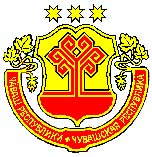 АДМИНИСТРАЦИЯШАКУЛОВСКОГО СЕЛЬСКОГО ПОСЕЛЕНИЯ КАНАШСКОГО РАЙОНАЧУВАШСКОЙ РЕСПУБЛИКИПОСТАНОВЛЕНИЕ«28» марта 2022 г.  № 24Село Шакулово«Объемы финансирования муниципальной программы с разбивкой по годам реализации-Общий объем финансирования муниципальной программы составляет  4861,0 тыс. рублей, в том числе:в 2021 году – 936,0  тыс. рублей;в 2022 году – 910,0 тыс. рублей;в 2023 году –  363,0 тыс. рублей;в 2024 году –  221,0 тыс. рублей;в 2025 году –  221,0 тыс. рублей;в 2026-2030 годах – 1105,0 тыс. рублей;    в 2031-2036 годах – 1105,0 тыс. рублей;из них средства: федерального бюджета – 0,0 тыс. рублейв 2021 году – 0,0 тыс. рублей;в 2022 году – 0,0 тыс. рублей;в 2023 году – 0,0 тыс. рублей;в 2024 году – 0,0 тыс. рублей;в 2025 году – 0,0 тыс. рублей;в 2026-2030 годах – 0,0 тыс. рублей;в 2031-2035 годах – 0,0 тыс. рублей;республиканского бюджета Чувашской Республики – 0,0  тыс. рублей, в том числе:в 2021 году – 0,0 тыс. рублей;в 2022 году – 0,0 тыс. рублей;в 2023 году – 0,0 тыс. рублей;в 2024 году – 0,0 тыс. рублей;в 2025 году – 0,0 тыс. рублейв 2026-2030 годах – 0,0 тыс. рублей;в 2031-2035 годах - 0,0 тыс. рублей;бюджета сельского поселения –  4861,0 тыс. рублей, в том числе:в 2021 году – 936,0  тыс. рублей;в 2022 году – 910,0 тыс. рублей;в 2023 году –  363,0 тыс. рублей;в 2024 году –  221,0 тыс. рублей;в 2025 году –  221,0 тыс. рублей;в 2026-2030 годах – 1105,0 тыс. рублей;    в 2031-2036 годах – 1105,0 тыс. рублей;внебюджетных источников – 0,0  тыс. рублей, в том числе:в 2020 году – 0,0 тыс. рублей;в 2021 году – 0,0 тыс. рублей;в 2022 году – 0,0 тыс. рублей;в 2023 году – 0,0 тыс. рублей;в 2024 году – 0,0 тыс. рублей;в 2025 году – 0,0 тыс. рублей;в 2026-2030 годах – 0,0 тыс. рублей;в 2031-2035 годах - 0,0 тыс. рублей.Объемы финансирования за счет бюджетных ассигнований уточняются при формировании бюджета Шакуловского сельского поселения Канашского района Чувашской Республики на очередной финансовый год и плановый период. ГодыВсегоВ том числе за счет средствВ том числе за счет средствВ том числе за счет средствВ том числе за счет средствГодыВсегоФеде-раль-ного бюджетаРеспуб-ликан-ского бюджета Чувашской Республикибюджет сельского поселениявнебюджет-ных источников2021936,00,00,0936,00,02022910,00,00,0910,00,02023363,00,00,0363,00,02024221,00,00,0221,00,02025221,00,00,0221,00,02026-20301105,00,00,01105,00,02031-20351105,00,00,01105,00,0Всего4861,00,00,04861,00,0  «Объемы финансирования муниципальной программы с разбивкой по годам реализации-Общий объем финансирования подпрограммы составляет        4861,0 тыс. рублей, в том числе:в 2021 году – 936,0 тыс. рублей;в 2022 году – 910,0 тыс. рублей;в 2023 году –  363,0 тыс. рублей;в 2024 году –  221,0 тыс. рублей;в 2025 году –  221,0 тыс. рублей;в 2026-2030 годах – 1105,0 тыс. рублей;    в 2031-2036 годах – 1105,0 тыс. рублей;из них средства: федерального бюджета – 0,0 тыс. рублейв 2021 году – 0,0 тыс. рублей;в 2022 году – 0,0 тыс. рублей;в 2023 году – 0,0 тыс. рублей;в 2024 году – 0,0 тыс. рублей;в 2025 году – 0,0 тыс. рублейв 2026-2030 годах – 0,0 тыс. рублейв 2031-2035 годах – 0,0 тыс. рублейреспубликанского бюджета Чувашской Республики – 0,0  тыс. рублей, в том числе:в 2021 году – 0,0 тыс. рублей;в 2022 году – 0,0 тыс. рублей;в 2023 году – 0,0 тыс. рублей;в 2024 году – 0,0 тыс. рублей;в 2025 году – 0,0 тыс. рублейв 2026-2030 годах– 0,0 тыс. рублей;в 2031-2035 годах -0,0 тыс. рублейбюджета сельского поселения –  4861,0 тыс. рублей, в том числе:в 2021 году – 936,0 тыс. рублей;в 2022 году – 910,0 тыс. рублей;в 2023 году –  363,0 тыс. рублей;в 2024 году –  221,0 тыс. рублей;в 2025 году –  221,0 тыс. рублей;в 2026-2030 годах – 1105,0 тыс. рублей;    в 2031-2036 годах – 1105,0 тыс. рублей;внебюджетных источников –0,0  тыс. рублей, в том числе:в 2021 году – 0,0 тыс. рублей;в 2022 году – 0,0 тыс. рублей;в 2023 году – 0,0 тыс. рублей;в 2024 году – 0,0 тыс. рублей;в 2025 году – 0,0 тыс. рублейв 2026-2030 годах– 0,0 тыс. рублей;в 2031-2035 годах -0,0 тыс. рублейОбъемы финансирования за счет бюджетных ассигнований уточняются при формировании бюджета Шакуловского сельского поселения Канашского района  Чувашской Республики на очередной финансовый год и плановый период. ГодыВсегоВ том числе за счет средствВ том числе за счет средствВ том числе за счет средствВ том числе за счет средствГодыВсегофедерального бюджетаРеспубликанского бюджетаЧувашскойРеспубликибюджет сельского поселениявнебюджетных источников2021936,00,00,0936,00,02022910,00,00,0910,00,02023363,00,00,0363,00,02024221,00,00,0221,00,02025221,00,00,0221,00,02026-20301105,00,00,01105,00,02031-20351105,00,00,01105,00,0Всего4861,00,00,04861,00,0Наименование муниципальной программы,подпрограммымуниципальнойпрограммы(основного мероприятия,мероприятия)КодбюджетнойклассификацииКодбюджетнойклассификацииКодбюджетнойклассификацииКодбюджетнойклассификацииИсточники финансированияРасходы по годам, тыс. рубРасходы по годам, тыс. рубРасходы по годам, тыс. рубРасходы по годам, тыс. рубРасходы по годам, тыс. рубРасходы по годам, тыс. рубРасходы по годам, тыс. рубНаименование муниципальной программы,подпрограммымуниципальнойпрограммы(основного мероприятия,мероприятия)Главный распря-дитель бюджетных средствРаздел, подразделЦелевая статья расходовГруппа (под-группа) вида расходовИсточники финансирования202120222023202420252026-20302031-203512345678910111213Муниципальная программа «Развитие культуры и туризма»Ц400000000Всего936,0910,0363,0221,0221,01105,01105,0Муниципальная программа «Развитие культуры и туризма»федеральный бюджет0,00,00,00,00,00,00,0Муниципальная программа «Развитие культуры и туризма»республиканский бюджет0,00,00,00,00,00,00,0Муниципальная программа «Развитие культуры и туризма»бюджет сельского поселения936,0910,0363,0221,0221,01105,01105,0Муниципальная программа «Развитие культуры и туризма»внебюджетные источники0,00,00,00,00,00,00,0Подпрограмма«Развитие культуры»ххЦ410000000хвсего936,0910,0363,0221,0221,01105,01105,0Подпрограмма«Развитие культуры»ххххфедеральный бюджет0,00,00,00,00,00,00,0Подпрограмма«Развитие культуры»ххххреспубликанский бюджет0,00,00,00,00,00,00,0Подпрограмма«Развитие культуры»ххххбюджет сельского поселения936,0910,0363,0221,0221,01105,01105,0Подпрограмма«Развитие культуры»ххххвнебюджетные источники0,00,00,00,00,00,00,0Основное мероприятие 1.Сохранение и развитие народного творчестваххЦ410700000хвсего936,0910,0363,0221,0221,01105,01105,0Основное мероприятие 1.Сохранение и развитие народного творчестваххххфедеральный бюджет0,00,00,00,00,00,00,0Основное мероприятие 1.Сохранение и развитие народного творчестваххххреспубликанский бюджет0,00,00,00,00,00,00,0Основное мероприятие 1.Сохранение и развитие народного творчестваххххбюджет сельского поселения936,0910,0363,0221,0221,01105,01105,0Основное мероприятие 1.Сохранение и развитие народного творчестваххххвнебюджетные источники0,00,00,00,00,00,00,0Наименованиеподпрограммымуниципальнойпрограммы(основного мероприятия,мероприятия)КодбюджетнойклассификацииКодбюджетнойклассификацииКодбюджетнойклассификацииКодбюджетнойклассификацииИсточники финансированияРасходы по годам, тыс. рубРасходы по годам, тыс. рубРасходы по годам, тыс. рубРасходы по годам, тыс. рубРасходы по годам, тыс. рубРасходы по годам, тыс. рубРасходы по годам, тыс. рубРасходы по годам, тыс. рубНаименованиеподпрограммымуниципальнойпрограммы(основного мероприятия,мероприятия)Главный распря-дитель бюджетных средствРаздел, подразделЦелевая статья расходовГруппа (под-группа) вида расходовИсточники финансирования202120222023202420252026-20302031-203512345678910111213Подпрограмма«Развитие культуры»ххЦ410000000хВсего936,0910,0363,0221,0221,01105,01105,0Подпрограмма«Развитие культуры»ххххфедеральный бюджет0,00,00,00,00,00,00,0Подпрограмма«Развитие культуры»ххххреспубликанский бюджет0,00,00,00,00,00,00,0Подпрограмма«Развитие культуры»ххххбюджет сельского поселения936,0910,0363,0221,0221,01105,01105,0Подпрограмма«Развитие культуры»ххххбюджет сельского поселения936,0910,0363,0221,0221,0Подпрограмма«Развитие культуры»ххххбюджет сельского поселения936,0910,0363,0221,0221,0Подпрограмма«Развитие культуры»ххххвнебюджетные источники0,00,00,00,00,00,00,00,0Цель: создание условий для сохранения, развития культурного потенциала и формирования единого культурного пространстваЦель: создание условий для сохранения, развития культурного потенциала и формирования единого культурного пространстваЦель: создание условий для сохранения, развития культурного потенциала и формирования единого культурного пространстваЦель: создание условий для сохранения, развития культурного потенциала и формирования единого культурного пространстваЦель: создание условий для сохранения, развития культурного потенциала и формирования единого культурного пространстваЦель: создание условий для сохранения, развития культурного потенциала и формирования единого культурного пространстваЦель: создание условий для сохранения, развития культурного потенциала и формирования единого культурного пространстваЦель: создание условий для сохранения, развития культурного потенциала и формирования единого культурного пространстваЦель: создание условий для сохранения, развития культурного потенциала и формирования единого культурного пространстваЦель: создание условий для сохранения, развития культурного потенциала и формирования единого культурного пространстваЦель: создание условий для сохранения, развития культурного потенциала и формирования единого культурного пространстваЦель: создание условий для сохранения, развития культурного потенциала и формирования единого культурного пространстваЦель: создание условий для сохранения, развития культурного потенциала и формирования единого культурного пространстваЦель: создание условий для сохранения, развития культурного потенциала и формирования единого культурного пространстваОсновное мероприятие 1.Сохранение и развитие народного творчестваххЦ410700000хвсего936,0910,0363,0221,0221,01105,01105,0Основное мероприятие 1.Сохранение и развитие народного творчестваххххфедеральный бюджет0,00,00,00,00,00,00,0Основное мероприятие 1.Сохранение и развитие народного творчестваххххреспубликанский бюджет0,00,00,00,00,00,00,0Основное мероприятие 1.Сохранение и развитие народного творчестваххххБюджетсельского поселения936,0910,0363,0221,0221,01105,01105,0Основное мероприятие 1.Сохранение и развитие народного творчестваххххБюджетсельского поселения936,0910,0363,0221,0221,0Основное мероприятие 1.Сохранение и развитие народного творчестваххххвнебюджетные источники0,00,00,00,00,00,00,0Целевой индикатор и показатель муниципальной программы, подпрограммы, увязанные с основным мероприятием 1.Удельный вес населения, участвующего в платных культурно-досуговых мероприятиях и клубных формированиях, %Удельный вес населения, участвующего в платных культурно-досуговых мероприятиях и клубных формированиях, %Удельный вес населения, участвующего в платных культурно-досуговых мероприятиях и клубных формированиях, %Удельный вес населения, участвующего в платных культурно-досуговых мероприятиях и клубных формированиях, %Удельный вес населения, участвующего в платных культурно-досуговых мероприятиях и клубных формированиях, %185185190190190190190Целевой индикатор и показатель муниципальной программы, подпрограммы, увязанные с основным мероприятием 1.Уровень удовлетворённости населения качеством предоставляемых муниципальных услуг в сфере культуры, %Уровень удовлетворённости населения качеством предоставляемых муниципальных услуг в сфере культуры, %Уровень удовлетворённости населения качеством предоставляемых муниципальных услуг в сфере культуры, %Уровень удовлетворённости населения качеством предоставляемых муниципальных услуг в сфере культуры, %Уровень удовлетворённости населения качеством предоставляемых муниципальных услуг в сфере культуры, %93989999999999Мероприятие1.1.Обеспечение деятельности муниципальных учреждений культурно-досугового типа и народного творчестваххххвсего936,0910,0363,0221,0221,01105,01105,0Мероприятие1.1.Обеспечение деятельности муниципальных учреждений культурно-досугового типа и народного творчестваххххфедеральный бюджет0,00,00,00,00,00,00,0Мероприятие1.1.Обеспечение деятельности муниципальных учреждений культурно-досугового типа и народного творчестваххххреспубликанский бюджет0,00,00,00,00,00,00,0Мероприятие1.1.Обеспечение деятельности муниципальных учреждений культурно-досугового типа и народного творчества9930801Ц41077А390500Бюджетсельского поселения936,0910,0363,0221,0221,01105,01105,0Мероприятие1.1.Обеспечение деятельности муниципальных учреждений культурно-досугового типа и народного творчестваххххвнебюджетные источники0,00,00,00,00,00,00,0